島田市戦略推進課 あて　【FAX：０５４７－３４－１４２５】申込締切日：令和２年１月24日（金）静岡空港を活用したまちづくり研修会　参加申込書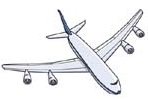 №町名または団体名ご氏名１２３４５６７８９10静岡空港を活用したまちづくり研修会と　き　令和２年２月４日（火）　午後７時～ところ　金谷牧の原地区コミュニティセンターさんらいむ